Silikondichtung SI 160Verpackungseinheit: 1 StückSortiment: K
Artikelnummer: 0175.0241Hersteller: MAICO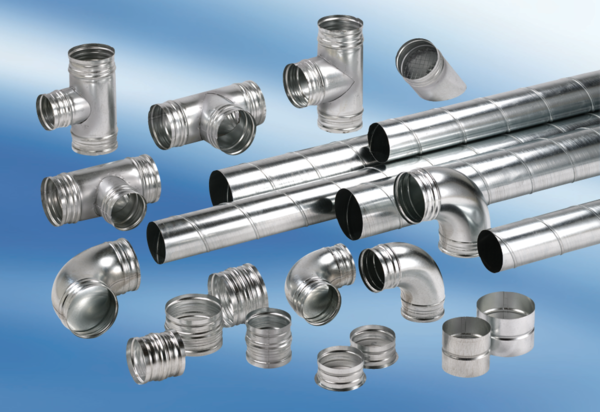 